О внесении изменений впостановление администрацииПластовского муниципального района от 18.02.2015 г. №89         В целях проведения согласованной политики по обеспечению полноты и своевременности поступления налогов, сборов в консолидированный бюджет Пластовского муниципального района и страховых взносов в государственные внебюджетные фонды, координации действий по работе с предприятиями Пластовского муниципального района, имеющими неудовлетворительные экономические показатели, находящимися в стадии банкротства, и выработки механизмов, препятствующих рейдерскому захвату предприятий и организаций всех форм собственности на территории района, по снижению неформальной занятости, легализации «серой» заработной платы, исполнения трудового законодательства в части своевременности и полноты выплаты заработной платы администрация Пластовского муниципального районаПОСТАНОВЛЯЕТ:         1.  Пункт 1 постановления администрации Пластовского муниципального района от 18.02.2015 г. №89 «О создании рабочей  группы» читать в новой редакции :       2. Настоящее постановление разместить на официальном сайте администрации Пластовского муниципального района в сети Интернет.Глава Пластовскогомуниципального района                                                                      А.В. Неклюдов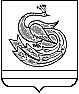 АДМИНИСТРАЦИЯ ПЛАСТОВСКОГО МУНИЦИПАЛЬНОГО РАЙОНА                     П О С Т А Н О В Л Е Н И Е« 11   » _01______ 2018 г.                                                                        №_4_Неклюдов А.В.-глава Пластовского муниципального района, руководитель рабочей группы,Федорцова С.А.-заместитель главы Пластовского муниципального района по управлению экономикой и муниципальным имуществом, заместитель руководителя рабочей группы,Быкова М.Н.-начальник межрайонной инспекции Федеральной налоговой службы России № 15 по Челябинской области (по согласованию),Воронина М.Р.-главный специалист, уполномоченный филиала № 10 ГУ Челябинского регионального отделения Фонда социального страхования РФ (по согласованию)Егорова Н.И.Жукова Е.В.--начальник отдела экономики Управления экономики и муниципального имущества администрации Пластовского муниципального района,экономист Управления экономикой и муниципальным имуществом администрации Пластовского муниципального района, секретарь рабочей группы,Кудрявцев В.В.-директор областного казенного учреждения  «Центр занятости населения Пластовского района» (по согласованию),Ломаева М.А.-заместитель главы Пластовского муниципального района по финансам и налоговой политике,Чиянова О.Ю.-начальник управления Пенсионного фонда РФ в городе Пласте Челябинской области (по согласованию),Ятченко Н.И.-начальник отдела старший судебный пристав Пластовского городского отдела судебных приставов (по согласованию).